SABBATICAL RESOURCESCreative Disruption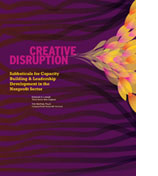 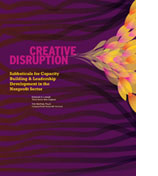 NONPROFIT SABBATICALSIMPROVE ORGANIZATIONAL CAPACITYslow down, you move too faststewarding rest and marginSteve Brown and Dave Legg, People Resources TeamImagine you wake up one morning and feel so weighed down that the thought of preparing a Bible study is just too much. Or perhaps you are beginning to resent your calling.  What happened to that energy you used to experience? The answer may lie in how you are stewarding rest and margin in your life.the principle of restIt is interesting to note that the third thing God blessed in creation was rest (Genesis 2:2,3) and the third thing God cursed after the Fall was the work of man’s hands. (Genesis 3:17–19). In our fallenness we often get the ways of God backward. Today we curse rest and exalt work.the precedent of the Sabbath (read more…)Navigator’s Sabbatical GuidelinesYou’re holding in your hands a copy of The Navigators’ Sabbatical Process, which over the last ten years has been shaped by hundreds of Nav staff who experienced life-changing sabbaticals. We’re aware that if you think it might be time for a sabbatical, you’re probably already tired. Instead of saying joyfully, “Oh, how nice of these people to send me all this information!” you’re likely leaning more toward, “Do I have to read the whole thing?” We created these suggestions to give you both the big picture and some details as you consider a sabbatical.  (Click to download)